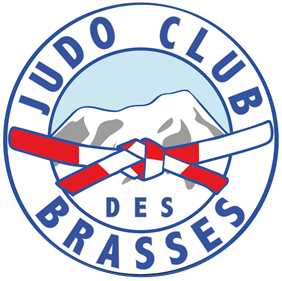 STAGE FEVRIER 2024FICHE D’INSCRIPTION STAGE FEVRIER 2024Dates choisies :Noms………………………………………………………………………………Prénoms……………………………………………………………………Adresse………………………………………………………………………………………………………………………………………………………………Code postal……………………………………………………………………Ville……………………………………………………………………………Téléphone ……………………………………………………………………..Portable…………………………………………………………………..Adresse électronique…………………………………………………………………………………………………………………………….Date de naissance…………………………………………………………………………………………………………………………………………….Allergies connues………………………………………………………………………………………………………………………………………………………………………………………………………………………………………………………………………………………………………………………. ..Personnes à prévenir en cas d’urgence……………………………………………………………………………………………………………………………………………………………………………………………………………………………………………………………………………………AUTORISATION PARENTALEJe soussigné………………………………………autorise mon fils, ma fille…………………………. à participer au stage février 2024, du ……………………. au ………………………………… à Saint-Jeoire organisé par le Judo Club des Brasses.En cas d’urgence, j’autorise le médecin à prendre les décisions chirurgicales qui s’imposeraient.Date et signature19/02/202420/02/202421/02/202422/02/202423/02/2024